۲۷۷- ای امة اللّه ورقه موقنهحضرت عبدالبهاءاصلی فارسی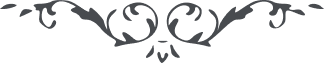 ۲۷۷- ای امة اللّه ورقه موقنه ای امة اللّه ورقه موقنه، توجّهی بجمال قدم نما و ياد آن الطاف و عنايات اسم اعظم نما تا توانی در جانفشانی کوش و فدای آن محبوب مهربان گرد. جانفشانی و قربانی جمال او اليوم خدمت آستان مقدّسش و ثبوت بر امرش است انشاء اللّه باين خدمت در کلّ مراتب موفّق ميگردی. 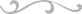 